STAGE « Ping Santé - Bien Etre »Public visé : 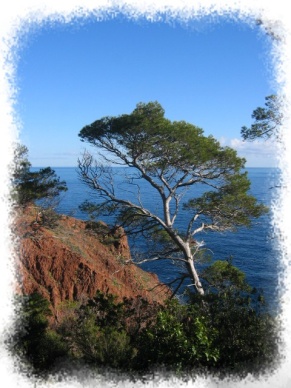 Adultes, de tous âges et tous niveaux (débutants, débrouillés, confirmés),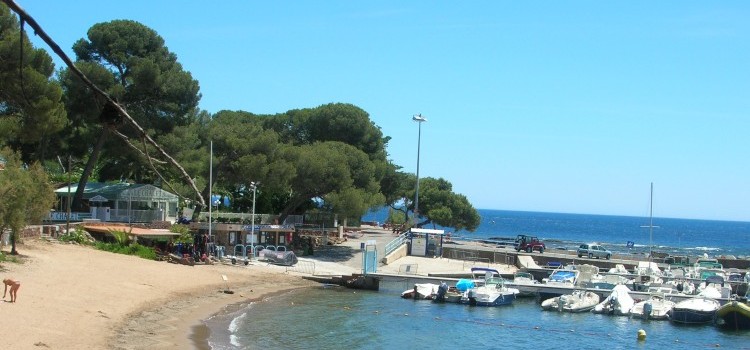 Date et lieu :  du lundi 07 (9h) au vendredi 11 septembre 2015 (14h)Au CREPS PACA site de St Raphaël-Boulouris (83-Var)Durée : 5 jours (accueil anticipé possible sur demande à 18h le dimanche 06/09/15 à 18h)Objectifs : Apprentissage  ou perfectionnement de l’activité tennis de table (séances thématiques) Remise– maintien ou amélioration de la forme par la pratique d’activités physiques quotidiennes (plein air) -  périodes de récupération .Sensibilisation aux bienfaits du sport sur la santé (alimentation-nutrition, lutte contre la sédentarité, hygiène de vie, compléments alimentaires…)Planning prévisionnel : voir détails en annexe09h -12h 			Séances thématiques adaptées Tennis de Table12h30			Déj. diététique au « Bienvenu » 13h30 - 15h			Repos15h - 17h			Activités Physiques de Pleine Nature / Bains de mer			17h-18h			Récupération 18h15-19h			Débat/Santé19h-20h  			Dîner au self20h-21h30			TT libre (facultatif)Encadrement : Entraîneurs diplômés d’Etat, Membres de la commission sport santé de la FFTT et des intervenants extérieurs (Médecins, Kinés, DRJSCS).Coût: 550 euros par personne (pension complète et activités)Clôture des inscriptions : Le 31 juillet 2015 auprès de estelle.londiche@fftt.emailRenseignements :Eric LABRUNE e.labrune@wanadoo.fr  06.17.68.00.08Guy TUSSEAU guy.tusseau@sfr.fr  06.11.76.66.58BULLETIN D’INSCRIPTIONSTAGE « Ping Santé - Bien Etre »Merci de retourner ce bulletin dûment rempli par mail estelle.londiche@fftt.emailet accompagné du montant correspondant avant le 31 juillet 2015
STAGIAIRE NOM : ................................................................................................. PRENOM : ..............................................................................ADRESSE : ..............................................................................................................................................................................................…………………………………………………………………………………………………………………………………………………………CODE POSTAL :………………………………. VILLE : ………………………………………………………………………………………TEL. PORTABLE : ............................................................... COURRIEL : ........................................................................................................NUMERO DE LICENCE : .........................................................................CLUB, COMITE OU LIGUE : ....................................................................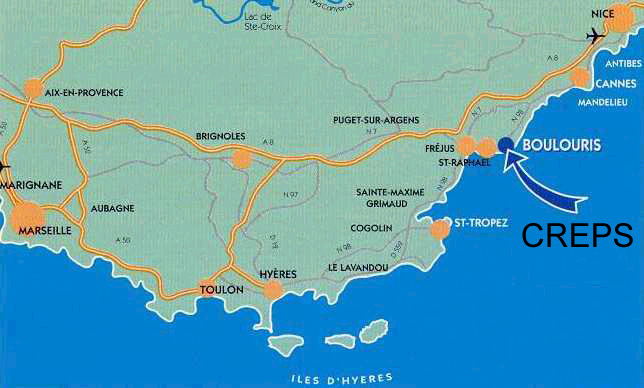 DEPLACEMENTMerci de nous signaler votre mode de transport  Avion  				 Train 				 Voiture  NB : Nous prévenir si vous souhaitez une charge en Gare SNCF de Saint Raphaël – Valescure ou bien en Gare de Boulouris (Creps à 400 m - 5 min à pied) et avec vos horaires précis OBSERVATIONS : ces lignes sont à vous !………………………………………………………………………………………………………………………………………….………………………………………………………………………………………………………………………………………….………………………………………………………………………………………………………………………………………….